BÁO CÁO TÌNH HÌNH QUẢN TRỊ CÔNG TY(Năm 2014)- Tên công ty: Công ty cổ phần vận tải và dịch vụ Petrolimex Hải Phòng- Địa chỉ trụ sở chính: Số 61 (16 cũ) đường Ngô Quyền, quận Ngô Quyền, HP.- Fax: 0313 765194- Vốn điều lệ: 55.680.000.000 đồng- Mã chứng khoán: PTSI. Hoạt động của Hội đồng quản trị:1. Các cuộc họp của HĐQT: Năm 2014, Hội đồng quản trị đã tiến hành 09 phiên họp và 02 lần lấy ý kiến bằng văn bản. Hội đồng quản trị công ty hoạt động theo đúng quy định của Điều lệ, Luật doanh nghiệp. Các cuộc họp của HĐQT được tổ chức đều đặn thường kỳ. Hội đồng quản trị đã bám sát định hướng Nghị quyết Đại hội đồng cổ đông và tình hình thực tế của Công ty để chỉ đạo và giám sát các hoạt động của Công ty. Năm 2014 Hội đồng quản trị đã sửa đổi và ban hành 04 quy chế quản lý Công ty thuộc thẩm quyền của HĐQT. 2. Hoạt động giám sát của HĐQT đối với Ban Tổng Giám đốcHội đồng quản trị công ty luôn theo dõi sát hoạt động của Ban Tổng Giám đốc, kịp thời chỉ đạo và giải quyết những vấn đề phát sinh thuộc thẩm quyền của HĐQT nhằm tạo điều kiện thuận lợi cho hoạt động điều hành của Ban Tổng Giám đốc. Cụ thể, năm 2014, Hội đồng quản trị Công ty đã chỉ đạo và giám sát Ban Tổng Giám đốc các hoạt động sau: Tổ chức thành công Đại hội đồng cổ đông thường niên năm 2014.Lập báo cáo tài chính Công ty mẹ và báo cáo tài chính hợp hàng Quý. Chỉ đạo kiện toàn, nâng cao công tác quản trị tại Công ty. Chỉ đạo sửa đổi và ban hành các quy chế quản lý Công ty thuộc thẩm quyền của Tổng Giám đốc.Giám sát Tổng Giám đốc công ty trong việc chấp hành và thực hiện các quy định tại Điều lệ Công ty, các quy chế, quy định đã được HĐQT ban hành.Thường xuyên chỉ đạo, giám sát Tổng Giám đốc trong việc triển khai hoạt động sản xuất kinh doanh theo Nghị quyết Đại hội đồng cổ đông năm 2014.Chỉ đạo, giám sát Tổng Giám đốc trong việc thực hiện các chế độ, chính sách, quy định của Nhà nước đối với người lao động. Thực hiện tốt các nghĩa vụ của Công ty với người lao động như đóng BHXH, BHYT....3.  Hoạt động của các tiểu ban thuộc Hội đồng quản trị:  Không cóII. Các Nghị quyết của Hội đồng quản trịIII. Thay đổi danh sách về người có liên quan của công ty đại chúng theo quy định tại khoản 34 Điều 6 Luật Chứng khoán: Không cóIV. Giao dịch của cổ đông nội bộ/ cổ đông lớn và người liên quan: không có- Danh sách cổ đông nội bộ và người có liên quan: Kèm theo- Giao dịch cổ phiếu: Không có- Các giao dịch khác: (các giao dịch của cổ đông nội bộ/ cổ đông lớn và người liên quan với chính Công ty): Không cóV. Các vấn đề cần lưu ý khác: khôngCÔNG TY CP VẬN TẢI VÀ DỊCH VỤ PETROLIMEX HẢI PHÒNG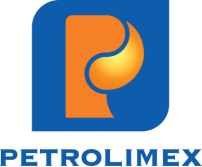 Số:          /BC- HĐQTCỘNG HÒA XÃ HỘI CHỦ NGHĨA VIỆT NAM         Độc lập - Tự do - Hạnh phúc        ------- o0o ------Hải Phòng, ngày 15 háng 01 năm 2015Kính gửi:- Ủy ban Chứng khoán Nhà nước- Sở Giao dịch Chứng khoán Hà Nội STTThành viên HĐQTChức vụSố buổi họp tham dựTỷ lệLý do không tham dự1Ông Nguyễn Văn HùngChủ tịch HĐQT9 buổi100%2Ông Nguyễn Trọng ThủyỦy viên HĐQT9 buổi100%3Ông Đào Thanh LiêmỦy viên HĐQT9 buổi100%4Ông Đào Mạnh KiênỦy viên HĐQT9 buổi100%5Ông Nguyễn Ngọc ThạchỦy viên HĐQT9 buổi100%TTSố Nghị quyết/Quyết địnhNgàyTrích yếu nội dung Nghị quyết/QĐ148/NQ-HĐQT24/01/2014Thông qua báo cáo SXKD năm 2013.Giao cho Tổng Giám đốc Công ty xây dựng kế hoạch SXKD năm 2014.Thông qua kế hoạch tổ chức ĐHĐCĐ năm 2014.2132/NQ-HĐQT10/04/2014Thông qua dự thảo các tài liệu trình ĐHĐCĐ năm 2014.Phê duyệt việc bổ nhiệm Ông Dương Bá Hải giữ chức danh Phó Giám đốc kiêm trưởng phòng Kỹ thuật – Vật tư Công ty TNHH đóng tàu PTSHP kể từ ngày 01/04/2014.Phê duyệt việc chuyển quỹ khen thưởng, quỹ phúc lợi theo đề nghị của Công ty TNHH đóng tàu PTSHPPhê duyệt việc rút Bà Phạm Thị Ngọc Anh – đại diện quản lý phần vốn của Công ty tại CTCP Cảng cửa cấm Hải Phòng.Thông qua báo cáo kết quả kinh doanh Quý I/204. 3133/NQ-HĐQT07/05/2014Triển khai Nghị quyết ĐHĐCĐ năm 2014.Phê duyệt việc thành lập Phòng An toàn kể từ ngày 15/07/2014.Phê duyệt việc thành lập Ban dự án đầu tư tàu biển. Giao cho Tổng Giám đốc triển khai việc chuyển nhượng 310.000 cổ phần của CTCP Cảng cấm Hải Phòng. 4181/QĐ-HĐQT28/04/2014Phê duyệt Báo cáo tài chính đã kiểm toán năm 20135182/QĐ-HĐQT28/04/2014Phân phối và trích lập các quỹ từ LNST năm 20136183/QĐ-HĐQT28/04/2014Trả thù lao HĐQT và Ban kiểm soát 20147185/QĐ-HĐQT28/04/2014Lựa chọn đơn vị kiểm toán BCTC năm 20148192/QĐ-HĐQT08/05/2014Giao kế hoạch kinh doanh năm 2014 cho Công ty mẹ9193/QĐ-HĐQT08/05/204Giao kế hoạch kinh doanh năm 2014 cho Công ty TNHH đóng tàu PTSHP10255/QĐ-HĐQT30/06/2014Chuyển nhượng 310.000 cổ phần của CTCP Cảng cửa cấm HP cho Tông ty công ty vận tải thủy Petrolimex11263/QĐ-HĐQT09/07/2014Phê duyệt việc thành lập Phòng An toàn12466/NQ-HĐQT10/10/2014Thông qua Báo cáo kết quả SXKD 9 tháng đầu năm và kế hoạch 03 tháng cuối nămPhê duyệt việc điều chính mức trích lương 2014 của khối vận tảiPhê duyệt chủ trương chuyển nhượng cửa hàng xăng dầu Kha LâmTriển khai xây dựng kế hoạch SXKD năm 2015Phê duyệt chủ trương cho thuê mặt bằng tại số 16 Ngô QuyềnThông qua việc sửa đổi các quy chế quản lý Côngty13499/QĐ-HĐQT25/11/2014Phê duyệt việc thành lập Ban khảo sát đàm phán mua tàu biển14536/NQ-HĐQT29/12/2014Phê duyệt Luận chứng kinh tế kỹ thuật tàu Sông Châu 01Phê duyệt giá chào mua tàu Sông Châu 1Nơi nhận:- Như kính gửi;- Lưu VPHĐQT, VT.			       CHỦ TỊCH HỘI ĐỒNG QUẢN TRỊNguyễn Văn Hùng